Jelentkezési Lap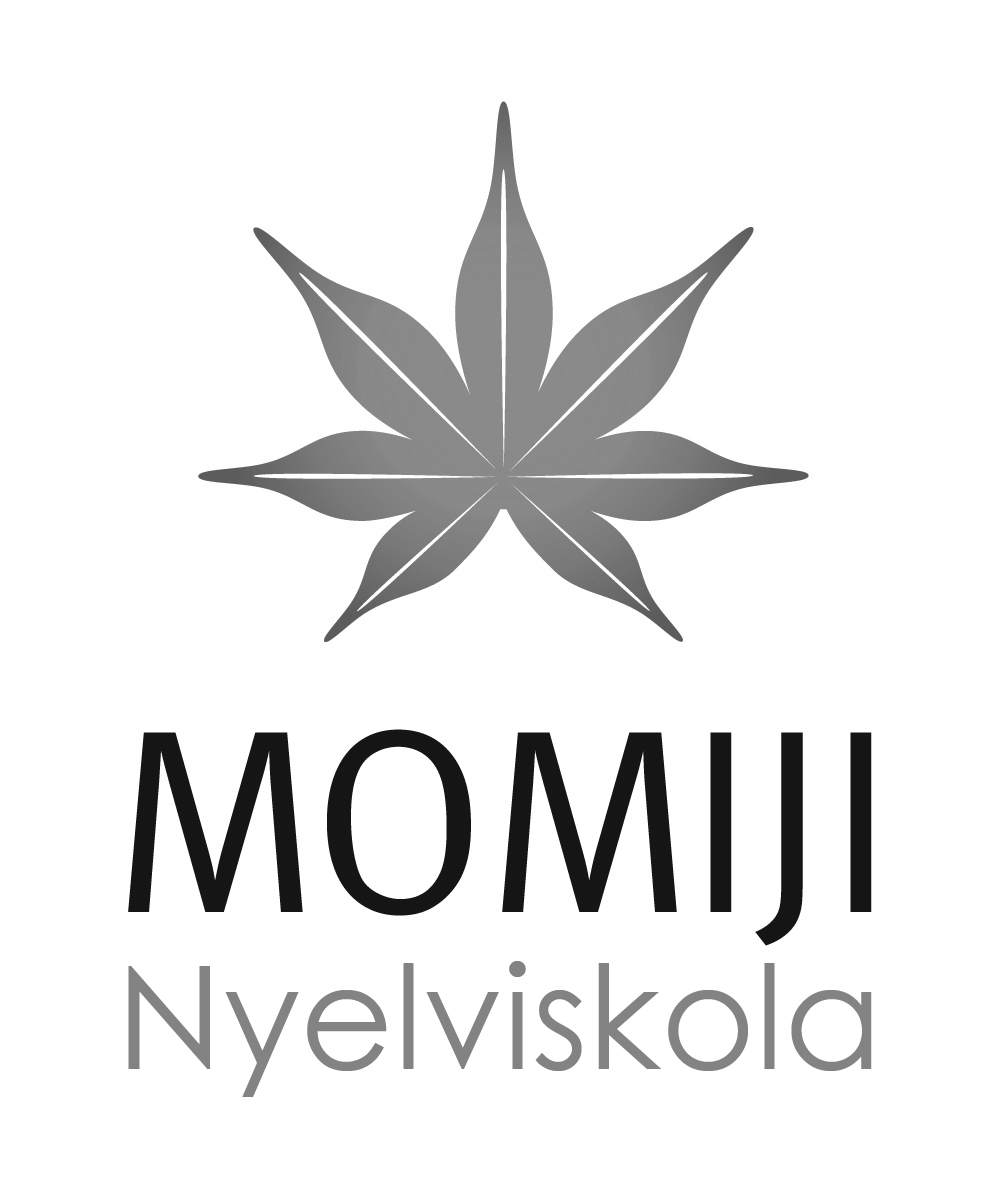 2018 őszi kezdő kurzusJelentkezés ideje: Csoportbeosztás: Milyen időpontban szeretne órára járni? délelőtti csoport					délután korai csoport	(16-17 órai kezdés)	délután késői csoport (18:30 órai kezdés)	  Melyik nap-párosítás lenne Önnek a legmegfelelőbb?hétfő-szerda 		kedd-csütörtök	szombat  		(délelőtti csoport		délutáni csoport	 )  Milyen terület(ek) érdekli(k) a japán kultúrából? anime, manga    film    popkultúra    zene    irodalom    harcművészet  vallás  hagyományok   építészet   gasztronómia   képzőművészet   írás  társadalom   történelem   egyéb ___________________________________ Mi a célja a nyelvtanfolyammal?  szeretnék egy kis bepillantást nyerni a japán kultúrába, nyelvbe szeretem az idegen nyelveket, a japán nyelv nagyon egzotikusnak tűnik a jövőben szeretnék komolyan japán nyelvvel foglalkozni (egyetem, nyelvvizsga, stb.) szeretnék kiutazni Japánba, és jól jönne a nyelv ismerete a hobbim kapcsolódik Japánhoz, a nyelv elsajátításával még jobban szeretnék elmélyedni benne japán ismerőseimmel szeretnék kommunikálni egyéb ___________________________________________________________Honnan szerzett tudomást a nyelviskoláról?   internet	   hirdetés	 ismerősön keresztül hallott róla  egyéb ______________2018Családi név:Utónév:Születési dátum:Foglalkozás:Lakcím/ Értesítési cím:Telefonszám: E-mail: